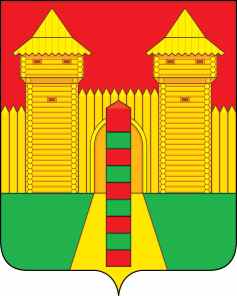 АДМИНИСТРАЦИЯ  МУНИЦИПАЛЬНОГО  ОБРАЗОВАНИЯ «ШУМЯЧСКИЙ  РАЙОН» СМОЛЕНСКОЙ  ОБЛАСТИРАСПОРЯЖЕНИЕот 20.06.2024г. № 216-р           п. ШумячиВ соответствии с Федеральными законами от 06.10.2003 г. №131-ФЗ «Об общих принципах организации местного самоуправления в Российской Федерации», от 13.07.2015г. №220-ФЗ «Об организации регулярных перевозок пассажиров и багажа автомобильным транспортом и городским наземным электрическим транспортом в Российской Федерации и о внесении изменений в отдельные законодательные акты Российской Федерации, на основании решения Шумячского районного Совета депутатов от 18.08.2009г. №40 «Об утверждении положения об организации транспортного обслуживания населения в границах муниципального образования «Шумячский район» Смоленской области»Создать комиссию по обследованию муниципальных автобусных маршрутов регулярных перевозок транспортом общего пользования в границах муниципального образования «Шумячский район» Смоленской области (приложению № 1).Утвердить Положение о комиссии по обследованию муниципальных автобусных маршрутов регулярных перевозок транспортом общего пользования в границах муниципального образования «Шумячский район» Смоленской области (приложению № 2).Признать утратившими силу:Распоряжение Администрации муниципального образования «Шумячский район» Смоленской области от 19.09.2019 г. № 316-р «О создании комиссии по обследованию муниципальных автобусных маршрутов регулярных перевозок транспортом общего пользования в границах муниципального образования «Шумячский район» Смоленской области».Распоряжение Администрации муниципального образования «Шумячский район» Смоленской области от 07.10.2019 г. № 333-р «О внесении изменений в распоряжение Администрации муниципального образования «Шумячский район» Смоленской области от 19.09.2019 года № 316-р».Контроль за исполнением настоящего распоряжения возложить на заместителя Главы муниципального образования «Шумячский район» Смоленской области В.Е. Абраменкова.Глава муниципального образования«Шумячский район» Смоленской области                                           Д.А. КаменевКомиссия по обследованию муниципальных автобусных маршрутов регулярных перевозок транспортом общего пользования в границах муниципального образования «Шумячский район» Смоленской областиПОЛОЖЕНИЕо комиссии по обследованию муниципальных автобусных маршрутов регулярных перевозок транспортом общего пользования в границах муниципального образования «Шумячский район» Смоленской областиОбщие положения	1.1. Настоящее Положение определяет порядок работы комиссии по обследованию муниципальных автобусных маршрутов регулярных перевозок транспортом общего пользования в границах муниципального образования «Шумячский район» Смоленской области (далее - Комиссия), создаваемой с целью оценки соответствия технического состояния и уровня содержания автомобильных дорог, искусственных сооружений требованиям безопасности движения, а также общей оценки возможности осуществления автобусных перевозок.	 1.2 Комиссия осуществляет свою деятельность на основании Федерального закона от 10 декабря 1995 года  № 196-ФЗ «О безопасности дорожного движения», Положения об обеспечении безопасности перевозок пассажиров автобусами, утвержденного приказом Министерства транспорта Российской Федерации от 8 января 1997 года № 2, других нормативных правовых актов, действующих в сфере обеспечения безопасности дорожного движения, и настоящего Положения о Комиссии.	 1.2. Состав Комиссии утверждается распоряжением Администрации муниципального образования «Шумячский район» Смоленской области.Задачи Комиссии	 2.1. Комиссия с целью оценки соответствия технического состояния и уровня содержания автомобильных дорог, улиц, искусственных сооружений требованиям безопасности движения производит обследование автобусных маршрутов перед их открытием и в процессе эксплуатации не реже двух раз в год (к осенне-зимнему и весенне-летнему периодам).	2.2. Комиссия в соответствии с возложенными на нее задачами определяет соответствие маршрутов требованиям безопасности дорожного движения на основании:- информации о маршруте, представляемой организациями, осуществляющими перевозку на обследуемом маршруте;- данных о дорожных условиях на маршруте (параметрах и состоянии проезжей части, обочин, элементах плана и профиля дороги, интенсивности и составе движения, состоянии искусственных дорожных сооружений, наличии средств организации движения и др.), представляемых дорожными, коммунальными и другими организациями, в ведении которых находятся дороги, искусственные сооружения и т.д.;- сведений о местах концентрации дорожно-транспортных происшествий, их причинах, представляемых органами Государственной инспекции безопасности дорожного движения;непосредственного обследования путем визуального осмотра и инструментальных измерений в процессе проведения контрольных проездов по маршруту.Права КомиссииКомиссия имеет право:	   3.1. Запрашивать в установленном порядке необходимую для работы информацию:	   - органов местного самоуправления муниципального образования «Шумячский район» Смоленской области;	   - автотранспортных предприятий всех форм собственности, осуществляющих деятельность, связанную с перевозкой пассажиров на муниципальных автобусных маршрутах регулярных перевозок транспортом общего пользования на территории муниципального образования «Шумячский район» Смоленской области; 	   - организаций, осуществляющих деятельность, связанную с содержанием, реконструкцией, ремонтом автомобильных дорог, а также расположенных на маршрутах пассажирских перевозок искусственных сооружений, технических средств организации дорожного движения, установкой и эксплуатацией в непосредственной близости от автомобильных дорог общего пользования рекламных и иных сооружений, способных повлиять на безопасность перевозок пассажиров автомобильным транспортом; - Отдел Государственной инспекции безопасности дорожного движения межмуниципального отдела МВД России «Рославльский»;  	- Межрегиональное территориальное управление Федеральной службы по надзору в сфере транспорта по Центральному федеральному округу.3.2. Привлекать специалистов для изучения вопросов по обеспечению безопасности дорожного движения и участия в работе Комиссии.	  3.3. Привлекать к участию в работе Комиссии представителей органов местного самоуправления сельских поселений муниципального образования «Шумячский район» Смоленской области, автотранспортных предприятий и дорожно-эксплуатационных служб.	3.4. Вносить предложения в соответствующие организации по устранению недостатков в состоянии, оборудовании и содержании автомобильных дорог.	 3.5. Давать заключения о возможности открытия новых, изменения, закрытия и эксплуатации действующих автобусных маршрутов.Организация работы Комиссии	 4.1. Обследование предлагаемого к открытию маршрута регулярных перевозок проводится Комиссией в течение 30 рабочих дней.	   4.2. Комиссию возглавляет председатель, который руководит работой Комиссии.	4.3. Обследование дорожных условий предлагаемого к открытию маршрута регулярных перевозок осуществляется Комиссией путем визуального осмотра и инструментальных измерений в процессе проведения контрольных проездов по маршруту с учетом анализа информации, полученной от владельцев автобусов, дорожных и других организаций, в ведении которых находятся дороги, искусственные сооружения, информации Отдела Государственной инспекции безопасности дорожного движения межмуниципального отдела МВД России «Рославльский» и Межрегионального территориального управления Федеральной службы по надзору в сфере транспорта по Центральному федеральному округу о местах концентрации дорожно-транспортных происшествий, их причинах.	4.4. В ходе обследования дорожных условий проверяется также выполнение мероприятий, предусмотренных по результатам предыдущего обследования дорожных условий на автобусном маршруте.	  4.5. Выявленные в ходе обследования дорожных условий недостатки в техническом состоянии, оборудовании, содержании автомобильных дорог, улиц, искусственных сооружений заносятся в акт обследования маршрута согласно приложению к настоящему Положению.	  4.6. При обследовании автобусного маршрута может проводиться сбор информации, необходимой для расчета (или уточнения) нормативов скорости, а также для составления (или уточнения) паспортов автобусных маршрутов.5. Оформление результатов обследования	 5.1. По результатам обследования маршрута Комиссией принимается решение, которое оформляется в виде акта обследования маршрута.	  5.2. В составленном акте обследования маршрута Комиссией делается заключение о возможности (невозможности) открытия маршрута регулярных перевозок.	5.3. Комиссия делает заключение о невозможности открытия маршрута в следующих случаях:если в письменном заявлении представлены сведения, содержащие недостоверную информацию;если открываемый маршрут не соответствует требованиям безопасных условий перевозок пассажиров и багажа автобусами.	  5.4. Решение Комиссии принимается простым большинством голосов ее членов, присутствующих на обследовании маршрута, и заносится в акт обследования маршрута, который подписывается присутствующими на обследовании членами Комиссии.Комиссия правомочна принимать решение, если на обследовании маршрута присутствует не менее половины ее членов.	  5.5. Оформление акта обследования осуществляется в течение десяти рабочих дней с даты окончания обследования маршрута.	  5.6. В случае выявления несоответствия дорожных условий требованиям безопасности движения в акте отражаются предложения Комиссии о проведении неотложных и перспективных мероприятий, направленных на улучшение условий безопасности движения и предупреждение дорожно-транспортных происшествий на автобусном маршруте.	   5.7. Копии акта направляются:- в дорожно-эксплуатационные и другие организации, в ведении которых находятся дороги, искусственные сооружения с предложениями по проведению мероприятий для устранения выявленных недостатков; - в автотранспортные организации всех форм собственности, осуществляющие пассажирские перевозки на обследуемых автобусных маршрутах, для обеспечения соответствия подвижного состава дорожным условиям, использования для проведения инструктажей водителей, уточнения схем опасных участков, нормирования скоростей движения.	   5.8. К актам обследования целесообразно прилагать фотографии опасных участков.АКТ                         обследования автобусного маршрута                ___________________________________________________________________________________   (№, наименование маршрута)обслуживаемого     _______________________________________________________________________                                                                             (наименование   автотранспортной организации)     Комиссия в составе:____________________________________________________________________________________________________________________________________________________________________________________________________________________________________________________________________________________________действующая на основании распоряжения Администрации муниципального образования «Шумячский район» Смоленской области от ______________№ ____,провела обследование автобусного маршрута  _______________________________                                                (№, наименование автобусного маршрута)Выявленные в результате обследования недостатки в состоянии, оборудовании и содержании автомобильных дорог, улиц, искусственных сооружений и т.д., угрожающие безопасности движения, представлены в таблице (прилагается к настоящему акту).Заключение комиссии: автобусный маршрут соответствует (не соответствует) требованиям безопасности движения.Председатель комиссии _____________________                                                                                               (подпись)Зам. председателя комиссии _________________                                                      (подпись)Секретарь комиссии        ____________________                                                                                               (подпись)Члены комиссии             _____________________                                                                                               (подпись)                                                                               ____________________________________                                                                                               (подпись)                                                                          ____________________________________                                                                                               (подпись)                                                                              ____________________________________                                                                                               (подпись)                                                                                                                                       Таблица(к акту обследования автобусного маршрута №          )О комиссии по обследованию муниципальных автобусных маршрутов регулярных перевозок транспортом общего пользования в границах муниципального образования «Шумячский район» Смоленской областиПриложение № 1к распоряжению Администрации муниципального образования «Шумячский район» Смоленской области     от 20.06.2024г. № 216-рАбраменков Василий Евгеньевич-заместитель Главы муниципального образования «Шумячский район» Смоленской области, председатель комиссии;Дмитриева Наталья Михайловназаместитель Главы муниципального образования «Шумячский район» Смоленской области, заместитель председателя комиссии;Сташевская Марина Михайловна-Специалист I категории Отдела экономики, комплексного развития и инвестиционной деятельности Администрации муниципального образования «Шумячский район» Смоленской области, секретарь комиссии;Члены комиссии:Абраменков Андрей Михайлович-старший государственный инспектор дорожного надзора ОГИБДД Межмуниципального отдела МВД России «Рославльский» (по согласованию);Черноусов Максим Евгеньевич-старший государственный инспектор дорожного надзора отделения Госавтоинспекции МО МВД России «Починковский» (по согласованию);Макурин Дмитрий Анатольевич-государственный инспектор дорожного надзора Управления Госавтоинспекции УМВД России по Смоленской области (по согласованию);Малышкин Максим Николаевич-начальник Отдела по строительству, капитальному ремонту и жилищно-коммунальному хозяйству Администрации муниципального образования «Шумячский район» Смоленской области;КарнеевРоман Витальевич-главный инженер филиала Шумячского филиала СОГБУ «Смоленскавтодор» (по согласованию);СтаровойтовЮрий Александрович-начальник Отдела экономики и комплексного развития Администрации муниципального образования «Шумячский район» Смоленской области.Приложение № 2к распоряжению Администрации муниципального образования «Шумячский район» Смоленской области  от 20.06.2024г. № 216-р  Приложениек Приложению о работе комиссии по обследованию автобусных маршрутов муниципального образования «Шумячский район» Смоленской области№ п/пМестонахождение участка(км)Выявленные недостаткиНеобходимые мероприятия и перечень работСрок выполнения (число, месяц, год)Ответственный исполнитель (Ф.И.О. должность, организация)Результат (для контроля)12345671.2.